C urriculum Vitae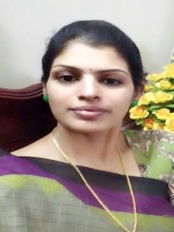 BINDU		Successful professional with Teaching , Coaching , corporate marketing and training experienceassosiation with nonprot organization leveraging fundraising and program development skills. Recognized for ability to develop strong relationships and plan strategically.O bjective:Achieve the highest level of competence in whichever area of work assigned to me.Exercise my organizing, motivating and creative abilities to the best advantage and adapt to changing priorities and maintain a positive attitude with strong work ethics.View my work as an everyday, new learning experience and enjoy it to the fullest.P ersonal Traits:A dedicated and fair Team Leader known for taking initiative to address issues and develop solutions that improves daily operational flow and team effectiveness.A flexible professional who enjoys learning new skills and quickly adapts to new operational changes. Strong Interpersonal and Communication skills.W ork Experience:M y Career is a blend of hands on experience in Journalism , Social Service and Pedagogical yearso f Teaching Service .STARTING MY CAREER FROM TEACHING TO JOURNALISM , COUNSELLING TO SENIOR MANAGEMENT AGAIN BACK TO TEACHING .HAS WORKED IN REPUTED ORGANISATIONS HAD GAINED LOADS OF WORKING CRITERIAS AND KNOWLEDGE . RAILWAY WELFARE SCHOOL JHARKHAND KPM HIGHER SECONDARY SCHOOS SVM WORLD SCHOOLSV EDANTA ACADEMYPARK GLOBAL SCHOOLG OVERNMENT SCHOOLS IN TRIBAL AREAS LIKE KUMULI , AGALI ATTAPADI , MUNNAR ETCM Y CORPORATE EXPERIENCE1 LOTUS EYE CARE HOSPITALS COIMBTORE2 ) NIFE3 ) THE HINDUTHE WEEK MAGAZINEP ROJECTSP roject: Tribal Education in partnership with ARMY Family Welfare Planning Trust L ocation: Vizianagaram District,( AP) Konakarai , Kengarai ,Kadinamala (Nilgiris ) C ategory: EducationIn spite of the good academic performance in the hamlet schools, we found that the children there suffer from moderate to severe malnutrition (caused by inadequate diets) and rampant communicable diseases. As a result, we decided to recruit hamlet children to act as change agents; they developed a health campaign and visited affected hamlets to promote basic hygiene techniques and to encourage residents to implement practices such as boiling drinking water, washing hands properly, and eating local fruits.P roject: Supplemental Remedial Education in partnership with Sharda Mahila Vikas Society L ocation: Bharuch District,( Gujarat), Dhonikund ,Goolikadavu (AGALI PALAKKAD DIST )C ategory: EducationChildren from these families need a lot of support and guidance to help them improve their performance in school. The project provides values-based education to promote integrity in character. Children in grades 1 through 7 are given both pre- and post-school activities which combine learning with fun. The parents and teachers meet often to discuss student progress. Initially, parents were not involved, but after witnessing the progress that their children have made, they became more receptive to becoming a part of the educational process. Students bring other students to school, and the visitors eventually join the program, too. Children’s school attendance has increased more than 85%, the dropout rate is zero, and academic performance has improved 90%.So far, more than 2,400 children have been supported through the Supplemental Remedial Education program. The program has expanded to helping adolescent girls and provides them with appropriate knowledge and guidance in the following areas as they transition from childhood to adulthood:Nutrition (increasing iron intake to prevent anemia, which is often related to menstrual blood loss) Hygiene (improving personal and menstrual hygiene practices)Substance abuse (the hazards of addictive substances such as Gutkha)Sexual harassment (increasing awareness of sexual harassment and how to deal with it) Education (instilling an appreciation of the importance of staying in school)P roject impact to date:Awareness sessions and services have reached 1,476 girls. Anemia has been reduced by 26%.Iron and folic acid tablets are taken regularly by 93% of the girls.After using the bathroom, 89% of the girls wash their hands with soap.P roject: SMALL SCALE HOME BASED JOBS TO WOMEN / SINGLE MOTHERSL ocation: PODANURC ategory: EducationC ustom made festival gifts:BouquetsFavors kept in dresses like flowers , brochets Lamps & Decorative items with papers / dry leaves Pooja BasketsPooja PlatesM obile food court:People have become busy, they do not want to spend time in travelling to restaurants. Mobile food courts are becoming prominent these days which provides food facilities at good locations where there is potential business. Indian’s are food lovers, hence We formed a team to make masala powders & and home made millet foods to nearby residents creating a menu card and taking orders from restaurants in malls & near by hotels .B B VENTURESMONTESSORI TRAINING CENTRE STARTED WITH NO SUPPORT FROM FINANCIAL INSTITUTIONS OR TRUST . BEING A SERVICE ORIENTED PERSON , WAS NOT SUPPORTED BY BANKS FOR LOANS TOO . PASSION TURNED INTO SERVICES HAD SOME GOOD SOULS AS FRIENDS WHO CONTRIBUTED THEIR LITTLE SHARE TO MOVE ON . IT IS A PLACE WHERE WE ORGANISE WORKSHOPS AND COUNSELLING AND TRAINING SESSIONS FOR GIRLS , DOWNTRODEN STUDENTS , STUDENTS WITH LEARNING DISABILITY LEARN WITH US THROUGH NIOS SCHEME COMPLETE THEIR SCHOOLING AND MOVE ON WITH THEIR DREAMS . WE HELP RETARDED KIDS TO LEARN MOTOR SKILLS THROUGH SPECIAL WORKSHOPS ORGANISED IN OUR PLACE TO REHABILITATE THEM FROM SOCIAL FEAR & STIGMAS.A REAS FOR WORKING IN FUTURE . TRAIN UP STUDENTS IN MONTESSORI & LANGUAGE S KILLS SO THAT THEY CAN IMPART EDUCATION TO TRIBAL COMMUNITY IN THEIR VILLAGES.Problems of Tribal Education There are many critical issues and problems in the field of tribal education.They are as follows:. Medium of language – Language is one of the important constraints of tribal children which prevents them access to education.. The Location of the Village - The physical barriers creates a hindrance for the children of a tribal village to attend the school in a neighboring village.. Economic Condition - The economic condition of tribal people is so poor that they do not desire to spare their children or their labour power and allow them to attend schools.. Attitude of the parents - As education does not yield any immediate economic return, the tribal parents prefer to engage their children in remunerative employment which supplements the family income.. Teacher Related Problems -In the remote tribal areas the teacher absenteeism is a regular phenomenon and this affects largely the quality of education.I. Lack ofProper monitoring- Proper monitoringis hindered by poor coordination between the Tribal Welfare Department and School Education DepartmentWE THUS DECIDED TO START OUR OWN VENTURE AND TAG LINE OUR SERVICES FOR DOINGOUR WORK . BB INSTITUTION PRIVATE LTD is the result of our work & Services .The BB Institutions is a service oriented sector, founded by Ms. Bindu R Nair & Mr Bharathi Kannan exists to uphold the vision of trying to helpand provide education to all. It is governed by us and funded by our freelancing teaching earnings . We are striving to instill in every teacher the light of the Montessori guiding spirit. To work towards betterment of mankind. We like to join hands with you to achieve this objective. We attempt to give our best, efficient service to students, wherever they may be, we have theory and hands on training during the sessions and practicals in our own centre. BB Institution Private Ltd have trained more than 300 people in their respective places through orientation programmes.We seek Assistance financially to help us work on this service sector . We need materials in the form of study materials , Teaching Aids , To support our work and services . We humbly seek help & support . Being a female the competition and denials for financial aid is more in the service sector in a place like ours .C orporate Relationship:Market Analysis and information on Customer expectancy and satisfaction levels.Strong breadth of social work experienceExcellent abilities to provide social services to diverse populations Superior grasp of human behavior patternsOutstanding ability to use educational technology in creative and productive ways High organizational and problem-solving skillsSound written and oral communication skillsC ompetencies:Coordination and managing processes. Customer Service, Supervision & trainingQuality focus, Performance Management and Emphasizing Excellence.A chievementsBest Cadet NCC 1998Best Striker Basket Ball National Level 1999 Best Rifle Shooter Ncc - 1998Best Paraglider NCC - 1998 Best Glider Pilot NCC - 1998 Best Montessori TeacherWOMEN EMPOWERMENT AWARD FOR WOMENS DAY - 2015 WOMEN SOCIAL REFORMER IN EDUCATION - 2016 (WOMENS DAY ) BEST LANGUAGE TRAINER - BRITISH COUNCIL - 2017AWARD FOR CONTRIBUTION TO EDUCATION COMMUNITY - NOMINATED ISA COMMITTEE OF AWARDS 2018A reas of Interest:Teaching , Music , Spending time with family ReadingCreative Writing. Fabric Painting.P ersonal Details:Educational Details	BA – ENGLISHMA – PUBLIC ADMINISTRATIONDIP - Montessori in PTT , NTT ,Child care edn B.ED ENG LIT & SPL EDUUGC NET CLEARED. (Offered to do JRF IN PHOENTICS ANDSchooling Details		KENDRIYA VIDYALAYA , Rhino International School Shillong . Date of Birth	:		31dec 1977 OTTAPALAMMarital Details	:	Married. 3 childrenLanguages Known	:	English, Tamil, Hindi, French and MalayalamPersonal Contact	: bindu-396783@2freemail.com Reference		: Mr. Anup P Bhatia, HR Consultant, Gulfjobseeker.com 0504753686I hereby declare the above information is true to the best of my knowledge.Bindu 